Милован Н. Живковић, дописни члан АИНС од 2015, рођен је 09.09.1957. год. у Беранама. Дипломирао је на Машинском факултету у Београду 1981.год. Магистарски рад: Одређивање и анализа напона у цевним рачвама, и докторску дисертацију: Термомеханички напони на дисконтинуитетима геометрије цилиндричних површина, одбранио је на истом факултету, где је завршио и школу за компјутерско моделирање и прорачун структура. Био је на усавршавању у Русији и Аустрији.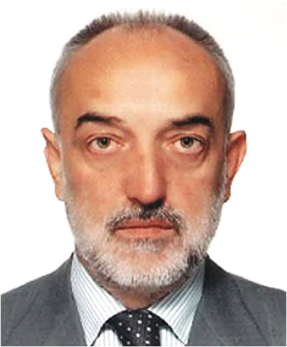 Урадио је велики број пројеката и конструкција и реализовао више десетина објеката и технолишких линија из различитих области термотехнике и енергетике у земљи и иностранству. Најважнија инжењерска остварења су му: 74 главна машинска пројекта, радови на извођењу машинских инсталациа и постројења на преко 70 објеката, главни пројекти за преко 300 стабилних посуда под притиском за различите флуиде и техничка контрола техничке документације главних машинских пројеката за преко 20 објеката.Радећи на развоју нових и усавршавању постојећих производа урадио је следећу пројектно-конструктивну документацију: за фабрику Дистрибутивних елемената за климатизацију (82 производа), Термовент, Београд; струјно термички прорачун и прорачун чврстоће са комплетном конструктивном документациом за типизирану гаму добошастих рекуперативних размењивача топлоте за различите флуиде; конструктивну документацију спирално ламелних размењиваче топлоте; главне пројекте и конструктивну документацију за хемијску и термичку припрему воде за двадесет три енергетска објекта (Coca Cola Земун, ТРЗ Чачак, КЦ Београд, КБЦ Подгорица, Хала спортова Пљевља, Пивара Никшић, Енергетски блок Астана-Казахстан итд.); реализовао је двадесетак пројеката котлова са различитим радним флуидима; осам самостојећих челичних димњака за различита сеизмичка подручја; пројектовао је већи број циклона и скрубера као и линију за пластификацију у погону за производњу клима комора.Његова теоријска и експериментална истраживања резултат су решавања практичних проблема из привреде у земљи и иностранству. Објавио је: Монографију: Термомеханички напони цевовода и посуда, (2006.год.), један приручник и преко педесет радова. Одржао је пет предавања по позиву на међународним скуповима која су штампана у целини. Урадио је рецензије за шест књига.Развио је четири производне линије: дистрибутивни системи са радијалним излазом ваздуха, линију спиралних размењивача топлоте, линију за производњу дистрибутивних елемената и линију за производњу свећа (прву у југоисточној Европи). Остварио је битно побољшање постојећих производа: решетки за пригушење буке, рекуперативних размењиваче топлоте, котлова за термичко уље и брзо-затварајућих клапни (за херметичко затварање склоништа на ратним бродовима). Бави се компјутерским моделирањем и прорачуном структура у области топлотне технике и енергетике што заједно са струјно-термичким прорачунима и познавањем прописа чини заокружен циклус у процесу настајања или побољшања производа. Реализовао је апарате и уређаје који су први пут направљени у нашој земљи.Радећи у привреди, у циљу побољшања производа, основао је две лабораторије. Крајем осамдесетих година, врши струјно техничка мерења и ради на развоју дистрибутивних система са радијалним излазом ваздуха. На основу ових истраживања реализована је њихова производња. Значајна су и теоријско-експериментална истраживања из области буке решетки за ваздух. Касније формира лабараторију за експерименталну анализу напона. Бави се истраживањем напонског и деформационог поља код продора цилиндричних површина, као најчешћег облика дисконтинуитета геометрије, који су неизбежни код енергетске и процесне опреме, под дејством термо-механичког оптерећења. Ангажован је за рецензента Интернационалног часописа Energy and Buildings, којег издаје позната издавачка кућа Elsevier, за рецензију радова који се односе на дистрибуцију и квалитет ваздуха у просторијама за боравак и рад људи као и енергетску ефикасност објеката. Члан је редакционог одбора часописа Климатизација, грејање и хлађење, научно-стручног одбора међународног конгреса Процесинг и организационог одбора међународног конгреса КГХ. Учествује у настави на: Архитектонском факултету, Машинском факултету и Инжењерској комори Србије (курс за полагање стручних испита). Држао је предавања на: Курсу климатизације (инжењерима из Либије), Машинском факултету (акредитовани семинар) и Спортској академији (Инсталације у спортским објектима). Више од петнаест година је члан комисије за полагање стручних испита из области машинства.Председник је Савеза машинских и електротехничких инжењера и техничара Србије као и потпредседник СИТС-а. Лиценцирани је инжењер за пројектовање и извођење радова и има положен стручни испит за гасну технику. Добитник је награда: Плакете КГХ, коју додељује Српско друштво за климатизацију, грејање и хлађење (2007.г.) и Повеље (2000.год.), коју додељује научно стручни часопис Процесна техника. Био је председник две комисије Института за стандардизацију: Индустријски цевоводи и Котловска постројења.Радио је у Термовенту и МПРО Монтажа – Београд као пројектант, конструктор и технички директор. Сада ради у предузећу Cappoto Build у Београду и стални је сарадник два пројектна бироа.